Sensory DetailsDirections: Use the chart below to record your sensory words and phrases. Questions to Consider When Adding Sensory DetailsDirections: Use the chart below to help you brainstorm ways to add sensory details within your own writing. Sight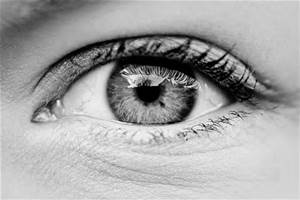 Touch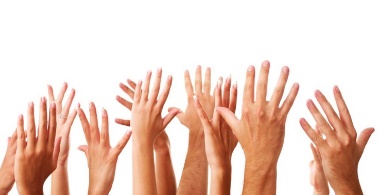 Smell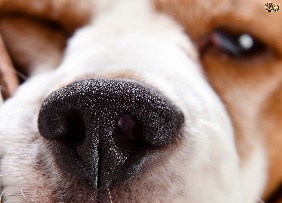 Hear 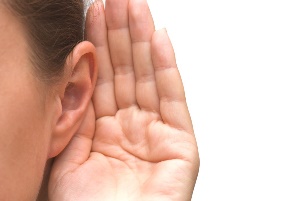 Taste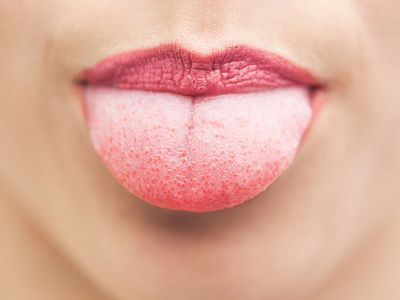 What does my character see?Words to Describe What They See:What can my character hear?Words to Describe What They Hear:What does my character touch?Words to Describe What Touch :What does my character taste?Words to Describe What They Taste:What does my character smell?Words to Describe What They Smell: